3.BČeský jazykOpakuj si vyjmenovaná slov B – S, abys je všechny nezapomněl/a , použij k tomu také odkazy k procvičování  Začni se učit vyjmenovaná slova po V zpaměti (pošlu prezentaci)Učebnice str. 44 – podívej se na vyjmenovaná slova po v a slova příbuznáUčebnice str. 43/ 9 -do ČJ-Š (prosím vyfotit a poslat) – pouze doplnit i/y a přepsat, neurčuj slovní druhyVyjmenovaná slova str. 27 (prosím vyfotit a poslat) Pravopis str. 27 – procvičování vyjmenovaných slov po  SČítanka str. 74-75PRO RYCHLÍKY – MŮŽETE SI DODĚLÁVAT V PRAVOPISE DO STRANY 24..:) Dobrovolné pracovní listy prosím vyfotit a poslat 😊 Po celou dobu uzavření škol čti pravidelně nějakou knihu, až jí dočteš zapiš si jí do čtenářského deníku a můžeš se pustit do další. odkazy k procvičování:http://www.ucirna.cz/cestina/vyjmenovana_slova_s.phphttps://skolakov.eu/cesky-jazyk-3-trida/vyjmenovana-slova-po-shttps://www.youtube.com/watch?v=_-7xFETdiFghttps://programalf.com/alfbook/index.html?lng=czwww.onlinecviceni.cz+ vypracovat online test (odkaz pošlu také do skupiny a na emaily)MatematikaUčebnice str. 41/ 12, 14, 15,17 do M-Š PS str. 27 (prosím vyfotit a poslat)Počteníček str.25 (prosím vyfotit a poslat) PRO RYCHLÍKY – můžete si v početníčku dodělávat vše do str. 23Odkazy k procvičování (prosím, nezapomínejte také na násobení a dělení)  www.skolakov.euwww.onlinecviceni.czPrvoukaUčebnice str. 49PS str. 41+ vypracovat online test (odkaz pošlu také do skupiny a na emaily)Anglický jazykodkaz na procvičení slovní zásoby, anglické písničky, anglické hryhttps://elt.oup.com/student/happystreet/level1/?cc=cz&selLanguage=cshttps://www.youtube.com/watch?v=osgFO98k3FE – naučil jsi se nějaká nová slovíčka? Zapiš si je do slovníčku..:) Dobrovolný úkol po celou dobu uzavření škol  - VVNakresli či namaluj obrázek na téma JARO. Můžeš použít vodové barvy, pastelky, voskovky, tempery atd. Opravdu záleží jen na tobě. Pokud pošleš fotku svého obrázku, budu moc ráda.:)  Nezapomeň si obrázek schovat a až se vrátíme do školy. Dáme ho na nástěnku. 	Anglický jazyk pro skupinu T.SamkovéHAVE GOT = MÍT (NĚCO VLASTNIT)                      BIG -VELKÝ X SMALL - MALÝI HAVE GOT – JÁ MÁMI HAVEN´T GOT – JÁ NEMÁMPS str. 44 dvakrát kliknout na odkaz a otevřít poslech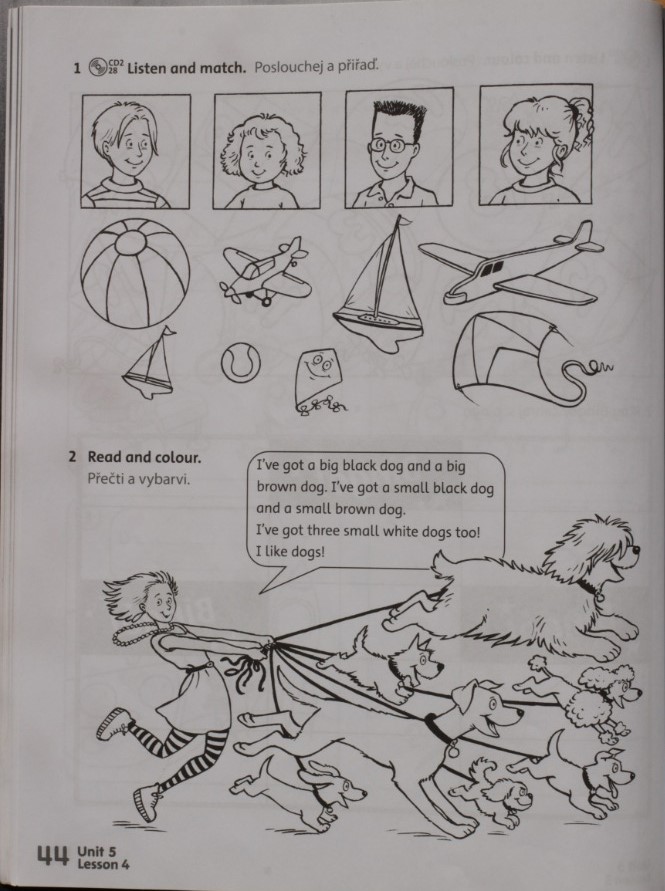 Dobrovolné pracovní listy – český jazyk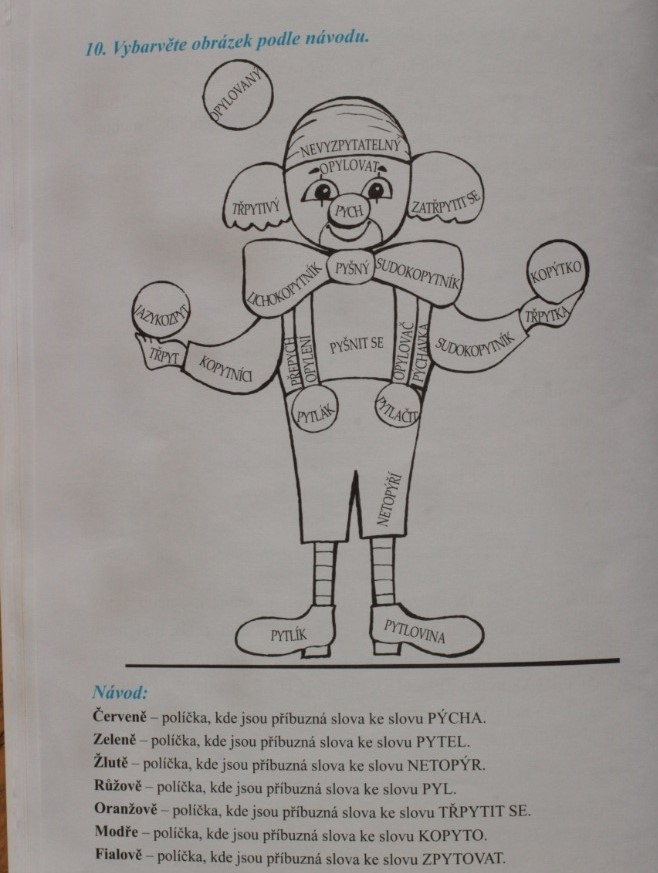 Oprav chyby, opravená slova vypiš na řádek a uveď od jakého VS jsou odvozená.Př. Mlínské kolo – mlýnské kolo, mlýnské – mlýn     Babička zývá – babička zívá , zívá – není VSPobyde si u nás až do zítra. Právě odbila dvanáctá hodina. Přemisl odbil svoji práci. Pepík pobyl bedýnku plechem. Slepice přespávají nejraději na bidle. Kdo chce mýt čisté ruce, musí se často mýt. Babička je zvyklá brzyčko vstávat. …………………………………………………………………………………………………………..……………………………………………………………………………………………………………………………………………………………………………………………………………………………………………………………………………………………………………………………………….…………………………………………………………………………………………………………….Napiš synonyma plést se _________________                    šnek _____________________nápad __________________                    pápěří ____________________vlastnit _________________                    připlést se _________________chyba __________________                    rozfoukávat ________________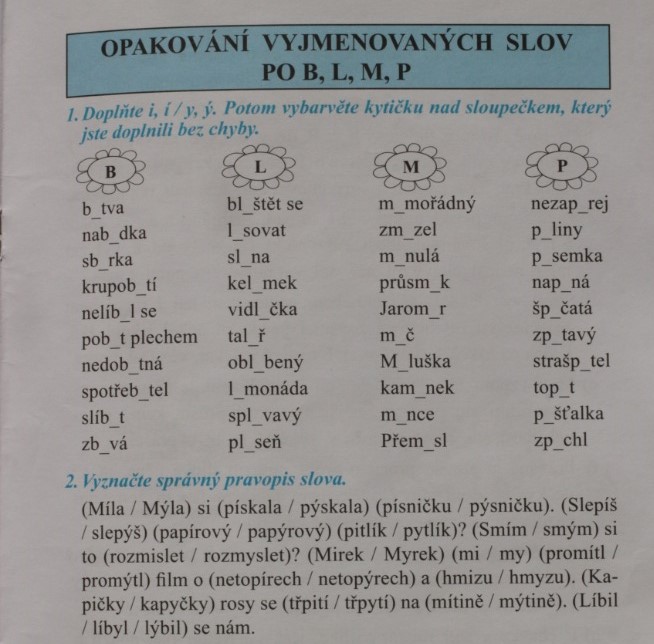 Dobrovolné pracovní listy – matematika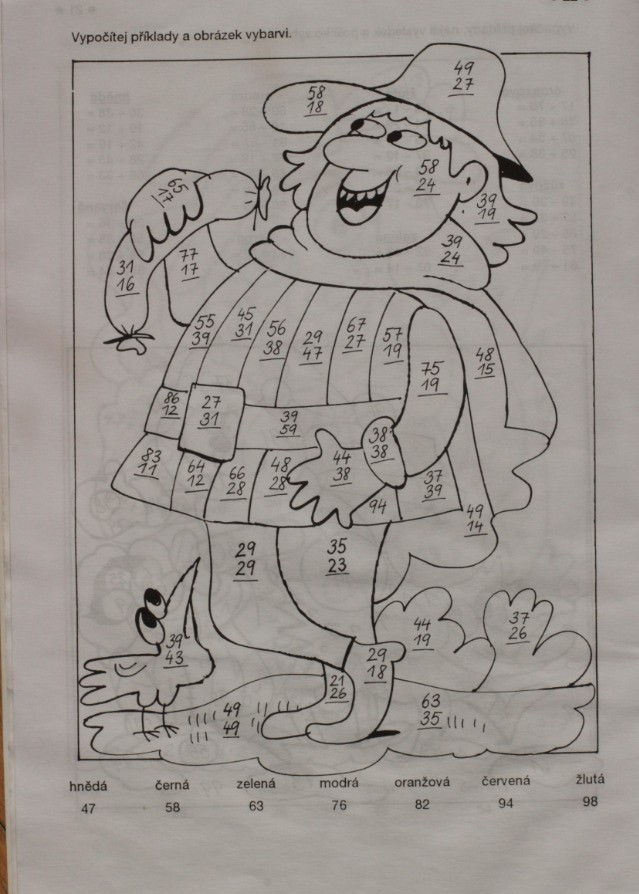 83 + 15 = 		99 – 54 =		35 + 26 =		82 – 36 =28 + 21 =		87 – 62 =		59 + 19 =		94 – 49 =42 + 26 =		75 – 31 =		47 + 35 =		75 – 58 =51 + 37 = 		48 – 27 =		28 + 28 =		63 – 27 =Vypočítej a zaokrouhli na desítky:(72 : 8) . 4 =				(36 : 6) . 8 =30 : (5 . 1) =				8 . (16 : 4) =7 . (21 : 3) =				(28 : 7) . 9=6 . (18 : 2) =				(25 : 5) . 7 =Honzík má 36 známek. Pavel jich má o 16 více. Kolik známek má Pavel? Napiš zápis, výpočet a odpověď.Sudá čísla podtrhni červeně, lichá modře:30, 5, 49, 23, 88, 17, 57, 28, 19, 60Porovnej výsledky:3 x 3		9 : 36 x 8		9 x 542 : 6	50 : 546 – 8	19 + 19Narýsuj úsečku KL. │KL│= 7 cm. Na úsečce vyznač bod A. ANGLICKÝ JAZYKhttps://skolakov.eu/anglicky-jazyk-3-tridaProcvič si ještě jednou anglické názvy čísel :-)https://skolakov.eu/anglicky-jazyk/3-trida/numbers/phone/exercises.htmlhttps://skolakov.eu/anglicky-jazyk/3-trida/numbers/choice/exercises.htmlhttps://skolakov.eu/anglicky-jazyk/3-trida/at-school/choice/exercises.htmlPamatuješ si anglické názvy hraček? :-)https://skolakov.eu/anglicky-jazyk/3-trida/toys/what-is-it/exercises.htmlhttps://skolakov.eu/anglicky-jazyk/3-trida/toys/choice/exercises.htmlhttps://skolakov.eu/anglicky-jazyk/3-trida/toys/hangman/toys.htmlPokud bys potřeboval poradit, napiš svému vyučujícímu:irelou@seznam.cz
koscelnikova@skolanavalech.cz
samkova@skolanavalech.cz